Home Learning English 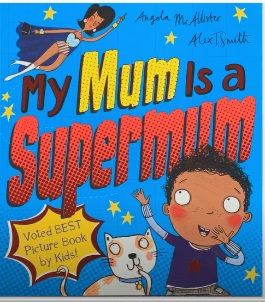 This week, we have been reading a new book. It is called ‘My Mum is a Supermum.’ Please follow the link below to watch a read aloud of this story. Video: https://www.youtube.com/watch?v=awUsYB5qR5gRead these pages from the story! 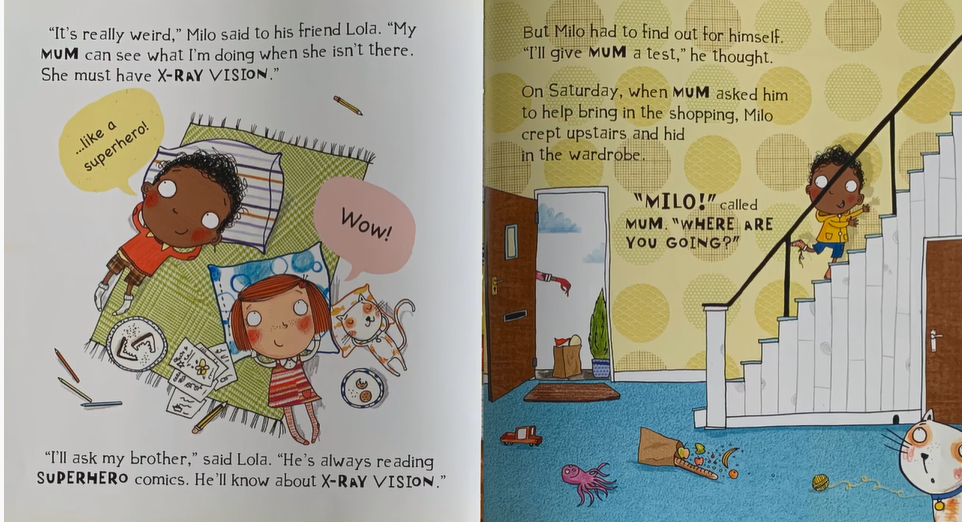 Now I know that all Squirrels have said that they think all of their adults are a superhero! Today we are going to describe what powers your adult at home could have.Activity: We are going to fill in the blanks to change the sentence taken from the story. You can magpie some ideas from the example. Example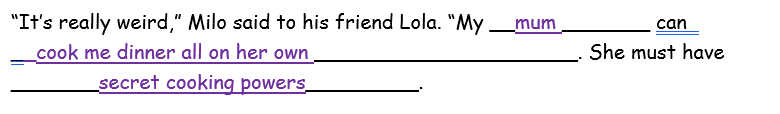 “It’s really weird,” Milo said to his friend Lola. “My ________ can  ________________________________________. She must have _______________________________________________________ .  Extension Task: Can you re-write the next sentences in the story? Don’t forget to include the punctuation. 